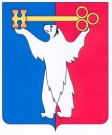 АДМИНИСТРАЦИЯ ГОРОДА НОРИЛЬСКАКРАСНОЯРСКОГО КРАЯПОСТАНОВЛЕНИЕ18.07.2023	                                        г. Норильск		                                  № 355О внесении изменения в постановление Администрации города Норильска от  06.04.2022 № 195В целях урегулирования отдельных вопросов, связанных с предоставлением материальной выплаты на детей военнослужащих,ПОСТАНОВЛЯЮ:Внести в Порядок предоставления материальной помощи в виде компенсации расходов на проезд отдельных категорий граждан легковым такси, утвержденный постановлением Администрации города Норильска от 06.04.2022      № 195 (далее – Порядок), следующее изменение:Приложение к Порядку дополнить пунктом восемнадцатым следующего содержания:«-18. Аптечные организации.».2. Опубликовать настоящее постановление в газете «Заполярная правда» и разместить его на официальном сайте муниципального образования город Норильск.  3. Настоящее постановление вступает в силу после его официального опубликования в газете «Заполярная правда» и распространяет свое действие на правоотношения, возникшие с 01.03.2023.Глава города Норильска							            Д.В. Карасев